CHE2060 Lewis structure & formal charge practice set key   This practice set allows you to test your skills and prepare for quizzes and exams. The key is posted as well. Suggestions: sum valence electrons & think about atomic bonding patterns!Part A: Single bonded structures with no formal chargesDraw Lewis dot structures of these molecules and show all free (lone or unbonded) electron pairs.
(Note: Many formulas are abbreviated structural formulas that group hydrogen atoms around carbon, nitrogen, oxygen or sulfur and suggest structural formulas.)Circle the most polar bond.NF3			26 ve-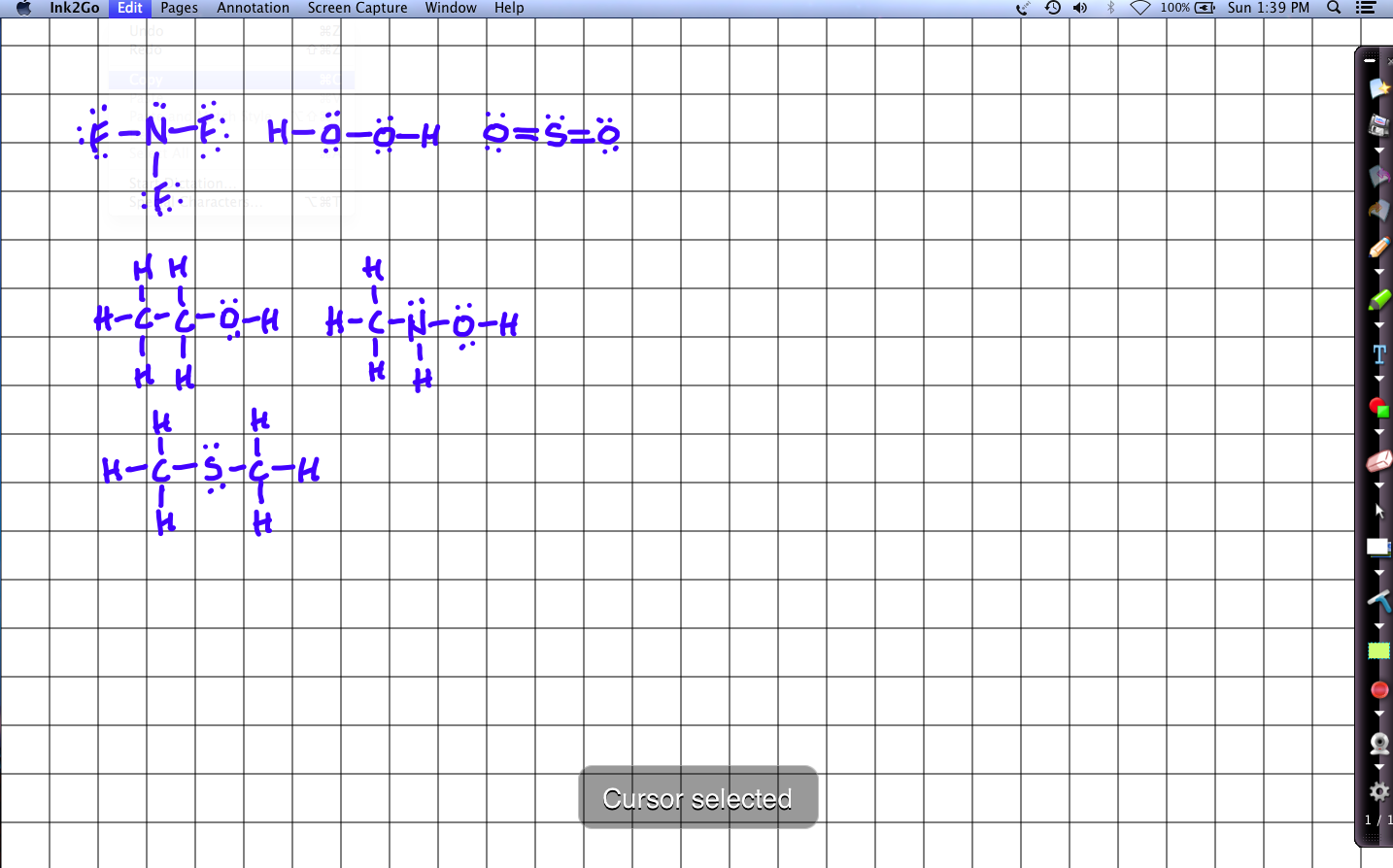 H2O2			14 ve-SO2			18 ve-CH3CH2OH		20 ve-CH3NHOH		20 ve-CH3SCH3		20 ve-Part B: Single bonded structures with formal chargesDraw Lewis structures of these molecules, showing all unbounded (free) electron pairs.Calculate formal charges on all atoms.Locate the formal charge(s) on one or more atoms.CH3OH2		14 ve-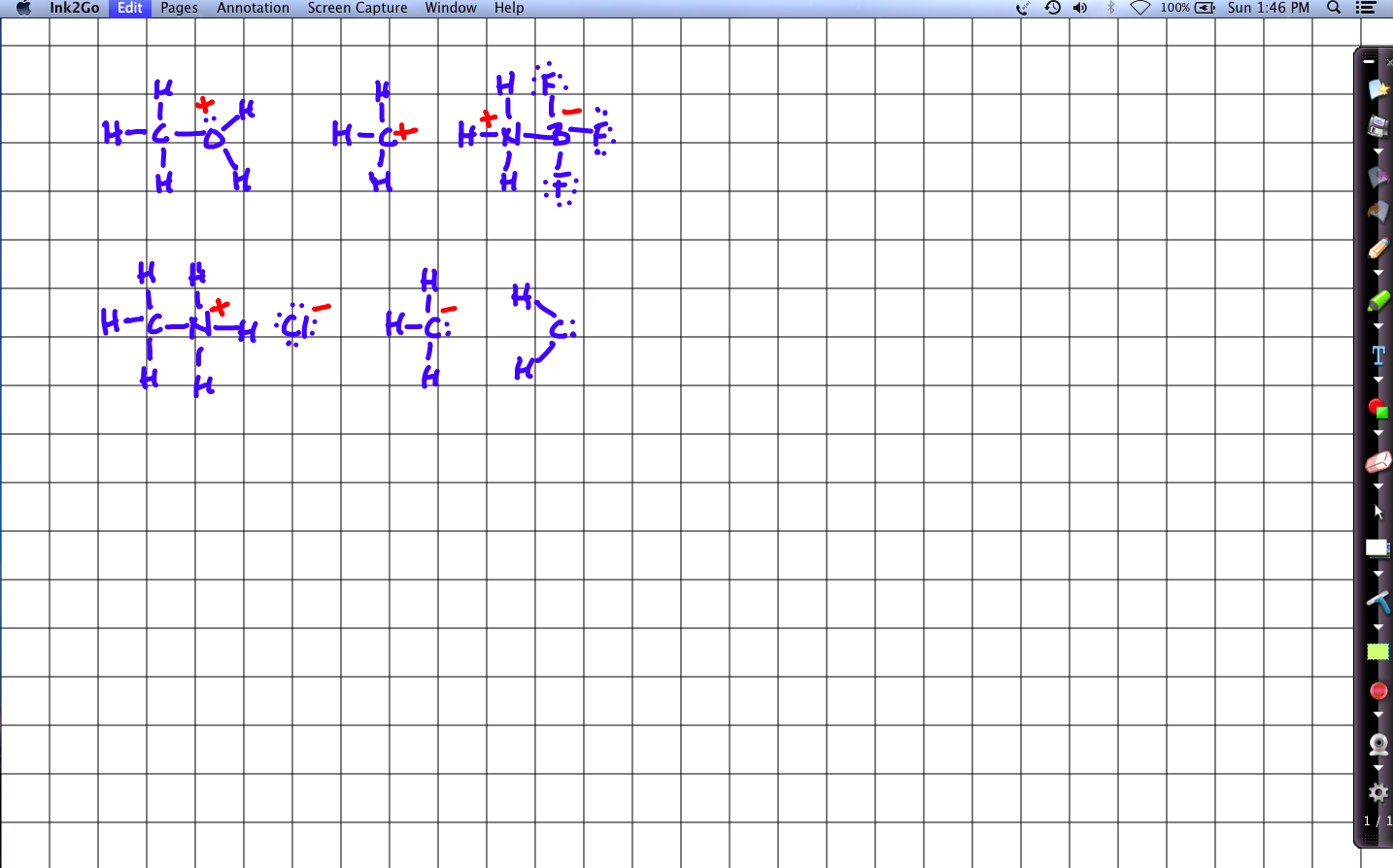 CH3			6 ve-NH3BF3		32 ve-CH3NH3Cl		22 ve-:CH3			8 ve-:CH2			6 ve-Part C: Structures with double bondsDraw Lewis structures of these molecules or ions, showing all unbounded (free) electron pairs.Calculate formal charges on all atoms.Locate the formal charge(s) on one or more atoms.If there is resonance, draw all resonance structures and the resonance hybrid.HNO3		24 ve-CH2CHO–1		18 ve-CH3NO2		24 ve-SO4-2			32 ve-CH3NCO		22 ve-CH3SOCH3		26 ve-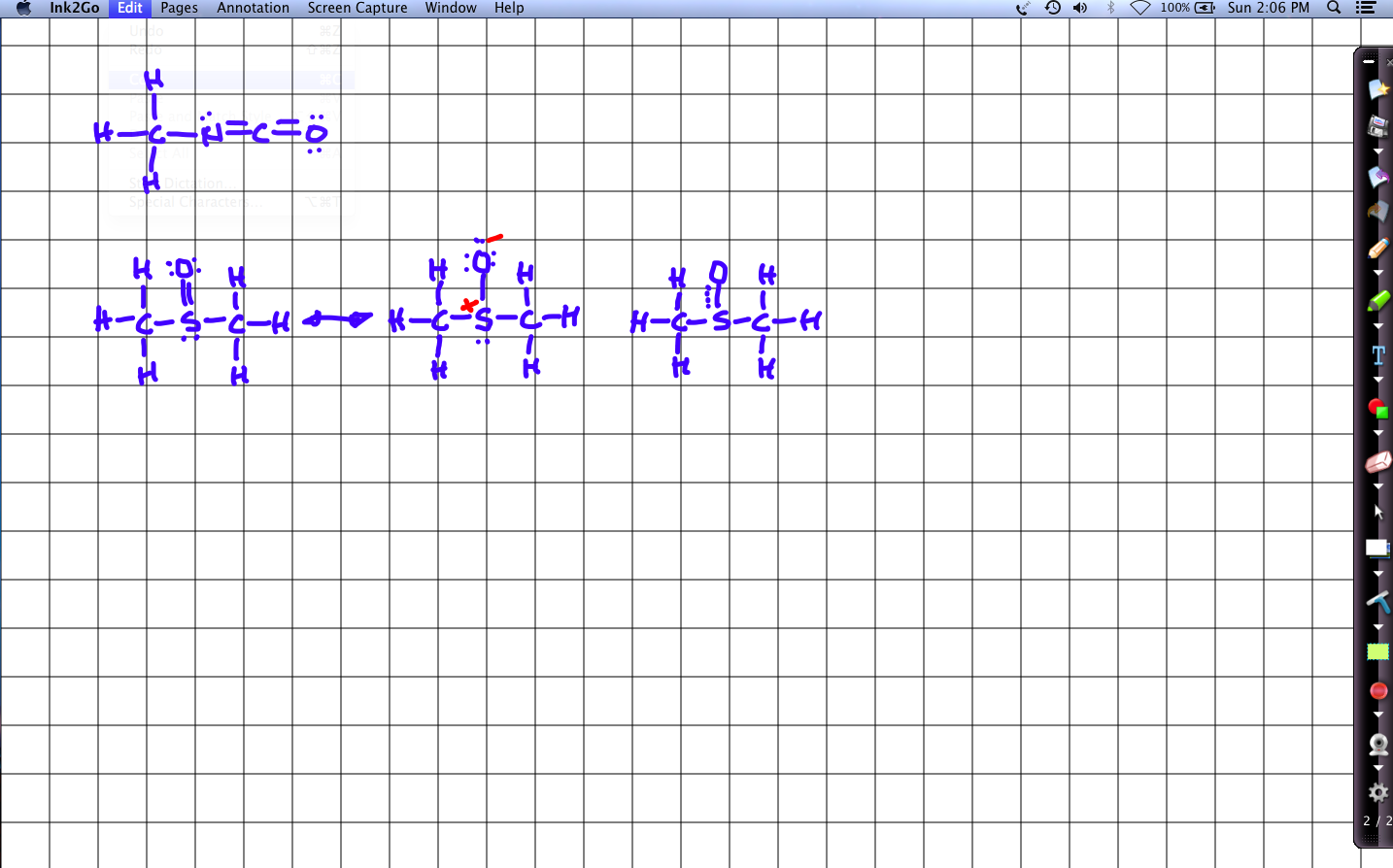 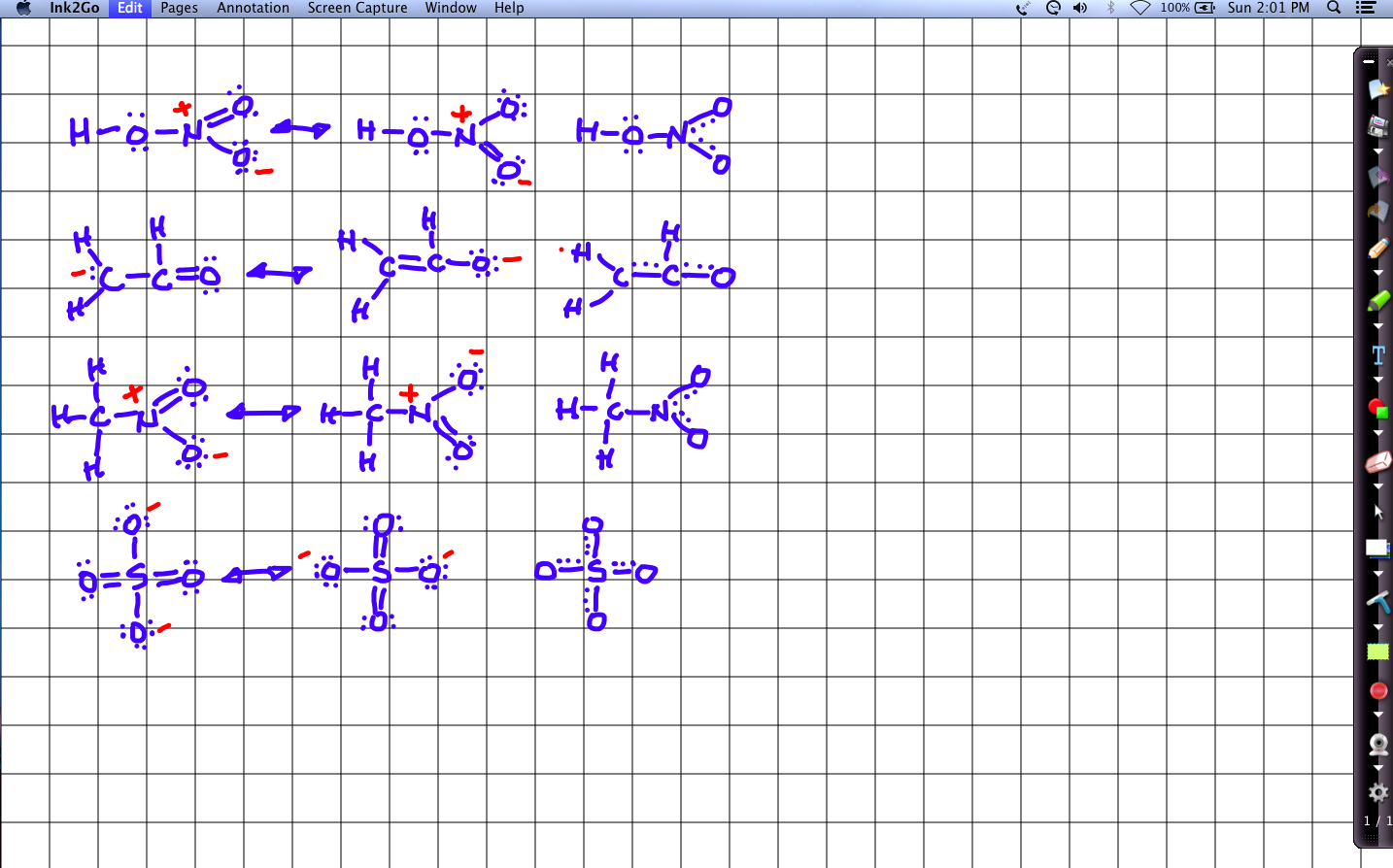 